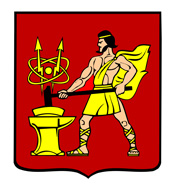 АДМИНИСТРАЦИЯ ГОРОДСКОГО ОКРУГА ЭЛЕКТРОСТАЛЬМОСКОВСКОЙ ОБЛАСТИПОСТАНОВЛЕНИЕ07.04.2021 № 288/4Об утверждении Административного регламента по исполнению муниципальной функции по осуществлению муниципального контроля за использованием и охраной недр при добыче общераспространенных полезных ископаемых, а также при строительстве подземных сооружений, не связанных с добычей полезных ископаемых на территории городского округа Электросталь Московской областиВ соответствии с федеральными законами от 06.10.2003 № 131-ФЗ «Об общих принципах организации местного самоуправления в Российской Федерации», от 26.12.2008 №294-ФЗ «О защите прав юридических лиц и индивидуальных предпринимателей при осуществлении государственного контроля (надзора) и муниципального контроля»,  от 10.01.2002 № 7-ФЗ «Об охране окружающей среды», Законом Российской Федерации от 21.02.1992 № 2395-1 «О недрах», Законом Московской области от 27.04.2012 № 39/2012-ОЗ «О порядке предоставления участков недр местного значения», Уставом городского округа Электросталь Московской области, Администрация городского округа Электросталь Московской области ПОСТАНОВЛЯЕТ:1. Утвердить Административный регламент по исполнению муниципальной функции по осуществлению муниципального контроля за использованием и охраной недр при добыче общераспространенных полезных ископаемых, а также при строительстве подземных сооружений, не связанных с добычей полезных ископаемых на территории городского округа Электросталь Московской области (прилагается).2. Опубликовать настоящее постановление в газете «Официальный вестник» и разместить на официальном сайте городского округа Электросталь Московской области www. electrostal.ru.3. Настоящее постановление вступает в силу после его официального опубликования.4. Контроль за исполнением настоящего постановления возложить на заместителя Главы Администрации городского округа Электросталь Московской области Борисова А.Ю.Глава городского округа								  И.Ю. ВолковаУТВЕРЖДЕНпостановлением Администрациигородского округа ЭлектростальМосковской областиот 07.04.2021 № 288/4Административный регламент по исполнению муниципальной функции по осуществлению муниципального контроля за использованием и охраной недр при добыче общераспространенных полезных ископаемых, а также при строительстве подземных сооружений, не связанных с добычей полезных ископаемых на территории городского округа Электросталь Московской областиI. Общие положения1. Административный регламент по исполнению муниципальной функции по осуществлению муниципального контроля за использованием и охраной недр при добыче общераспространенных полезных ископаемых, а также при строительстве подземных сооружений, не связанных с добычей полезных ископаемых на территории городского округа Электросталь Московской области (далее – Административный регламент) определяет сроки и последовательность административных процедур (действий) Администрации городского округа Электросталь Московской области (далее-Администрация городского округа), порядок взаимодействия между ее структурными подразделениями, а также ее взаимодействие с иными органами власти, с физическими и юридическими лицами при осуществлении муниципального контроля.Наименование функции2. Муниципальная функция по осуществлению муниципального контроля за использованием и охраной недр при добыче общераспространенных полезных ископаемых, а также при строительстве подземных сооружений, не связанных с добычей полезных ископаемых на территории городского округа Электросталь Московской области (далее-муниципальный контроль).Наименование органа, осуществляющего муниципальный контроль3. Муниципальный контроль за использованием и охраной недр при добыче общераспространенных полезных ископаемых, а также при строительстве подземных сооружений, не связанных с добычей полезных ископаемых на территории городского округа Электросталь Московской области осуществляется Администрация городского округа в лице Управления городского жилищного и коммунального хозяйства администрации городского округа Электросталь Московской области (далее - УГЖКХ).Нормативные правовые акты, регулирующие осуществление муниципального контроля4. Нормативные правовые акты, регулирующие осуществление муниципального контроля:Конституция Российской Федерации;Кодексом Российской Федерации об административных правонарушениях;Федеральный закон от 06.10.2003 № 131-ФЗ «Об общих принципах организации местного самоуправления в Российской Федерации»;Федеральный закон от 14.03.1995 № 33-ФЗ «Об особо охраняемых природных территориях»;Федеральный закон от 02.05.2006 № 59-ФЗ «О порядке рассмотрения обращений граждан Российской Федерации»;Федеральный закон от 26.12.2008 № 294-ФЗ «О защите прав юридических лиц и индивидуальных предпринимателей при осуществлении государственного контроля (надзора) и муниципального контроля»;Федеральный закон от 27.07.2006 № 149-ФЗ «Об информации, информационных технологиях и о защите информации»;Федеральный закон от 26.07.2006 № 135-ФЗ «О защите конкуренции»;Федеральный закон от 09.02.2009 № 8-ФЗ «Об обеспечении доступа к информации о деятельности государственных органов и органов местного самоуправления»;постановлением Правительства Российской Федерации от 10.07.2014 № 636 «Об аттестации экспертов, привлекаемых органами, уполномоченными на осуществление государственного контроля (надзора), органами муниципального контроля, к проведению мероприятий по контролю» (вместе с Правилами аттестации экспертов, привлекаемых органами, уполномоченными на осуществление государственного контроля (надзора), органами муниципального контроля, к проведению мероприятий по контролю в соответствии с Федеральным законом «О защите прав юридических лиц и индивидуальных предпринимателей при осуществлении государственного контроля (надзора) и муниципального контроля»);постановлением Правительства Российской Федерации от 28.04.2015 № 415 «О Правилах формирования и ведения единого реестра проверок»;постановлением Правительства Российской Федерации от 26.11.2015 № 1268 «Об утверждении Правил подачи и рассмотрения заявления об исключении проверки в отношении юридического лица, индивидуального предпринимателя из ежегодного плана проведения плановых проверок и о внесении изменений в постановление Правительства Российской Федерации от 30.06.2010 №489»;постановлением Правительства Российской Федерации от 18.04.2016 № 323 «О направлении запроса и получении на безвозмездной основе, в том числе в электронной форме, документов и (или) информации органами государственного контроля (надзора), органами муниципального контроля при организации и проведении проверок от иных государственных органов, органов местного самоуправления либо подведомственных государственным органам или органам местного самоуправления организаций, в распоряжении которых находятся эти документы и (или) информация, в рамках межведомственного информационного взаимодействия»;постановлением Правительства Российской Федерации от 10.02.2017 № 166 «Об утверждении Правил составления и направления предостережения о недопустимости нарушения обязательных требований, подачи юридическим лицом, индивидуальным предпринимателем возражений на такое предостережение и их рассмотрения, уведомления об исполнении такого предостережения»;постановлением Правительства Российской Федерации от 30.06.2010 № 489 «Об утверждении Правил подготовки органами государственного контроля (надзора) и органами муниципального контроля ежегодных планов проведения плановых проверок юридических лиц и индивидуальных предпринимателей»;распоряжением Правительства Российской Федерации от 19.04.2016 № 724-р «Об утверждении перечня документов и (или) информации, запрашиваемых и получаемых в рамках межведомственного информационного взаимодействия органами государственного контроля (надзора), органами муниципального контроля при организации и проведении проверок от иных государственных органов, органов местного самоуправления либо подведомственных государственным органам или органам местного самоуправления организаций, в распоряжении которых находятся эти документы и (или) информация»;приказом Министерства экономического развития Российской Федерации от 30.04.2009 N 141 "О реализации положений Федерального закона "О защите прав юридических лиц и индивидуальных предпринимателей при осуществлении государственного контроля (надзора) и муниципального контроля";Законом Московской области от 23.07.2003 N 96/2003-ОЗ "Об особо охраняемых природных территориях";Законом Московской области от 05.10.2006 N 164/2006-ОЗ "О рассмотрении обращений граждан";Законом Московской области от 04.05.2016 N 37/2016-ОЗ "Кодекс Московской области об административных нарушениях".5. Перечень нормативных правовых актов, регулирующих осуществление муниципального контроля, размещается на официальном сайте Администрации городского округа в информационно-телекоммуникационной сети Интернет www. electrostal.ru.6. Администрация городского округа обеспечивает размещение и актуализацию перечня нормативных правовых актов, регулирующих осуществление муниципального контроля, на своем официальном сайте в сети Интернет.Предмет муниципального контроля7. Предметом муниципального контроля за использованием и охраной недр при добыче общераспространенных полезных ископаемых, а также при строительстве подземных сооружений, не связанных с добычей полезных ископаемых является соблюдение юридическими лицами, индивидуальными предпринимателями и гражданами обязательных требований, установленных федеральными законами и принимаемыми в соответствии с ними иными нормативными правовыми актами Российской Федерации, законами и иными нормативными правовыми актами Московской области, а также муниципальными правовыми актами в отношении особо охраняемых природных территорий.Права и обязанности должностных лиц при осуществлении муниципального контроля8. Должностные лица органа муниципального контроля при осуществлении муниципального контроля в отношении проверяемых лиц имеют право:а) запрашивать и получать на основании мотивированных письменных запросов информацию и документы, необходимые для проверки;б) беспрепятственно по предъявлении служебного удостоверения и копии постановления Главы городского округа о назначении проверки проводить обследования используемых зданий, помещений, сооружений, технических средств и оборудования, а также проводить необходимые исследования, испытания, экспертизы, расследования и другие мероприятия по контролю;в) выдавать предписания об устранении выявленных нарушений обязательных требований;г) направлять в уполномоченные органы материалы, связанные с нарушениями обязательных требований, для решения вопросов о возбуждении дел об административных правонарушениях, уголовных дел по признакам преступлений.9. Должностные лица органа муниципального контроля при осуществлении муниципального контроля не вправе:1) проверять выполнение обязательных требований, если такие требования не относятся к полномочиям органа муниципального контроля, от имени которых действуют эти должностные лица;2) проверять выполнение требований, установленных нормативными правовыми актами органов исполнительной власти СССР и РСФСР, а также выполнение требований нормативных документов, обязательность применения которых не предусмотрена законодательством Российской Федерации;3) проверять выполнение обязательных требований, не опубликованных в установленном законодательством Российской Федерации порядке;4) осуществлять плановую или внеплановую выездную проверку в случае отсутствия при ее проведении руководителя, иного должностного лица или уполномоченного представителя юридического лица, индивидуального предпринимателя, его уполномоченного представителя, за исключением случая проведения такой проверки по основанию, предусмотренному подпунктом "б" пункта 2 части 2 статьи 10 Федерального закона от 26.12.2008 N 294-ФЗ "О защите прав юридических лиц и индивидуальных предпринимателей при осуществлении государственного контроля (надзора) и муниципального контроля";5) требовать представления документов, информации, образцов продукции, проб обследования объектов окружающей среды и объектов производственной среды, если они не являются объектами проверки или не относятся к предмету проверки, а также изымать оригиналы таких документов;6) отбирать образцы продукции, пробы обследования объектов окружающей среды и объектов производственной среды для проведения их исследований, испытаний, измерений без оформления протоколов об отборе указанных образцов, проб по установленной форме и в количестве, превышающем нормы, установленные национальными стандартами, правилами отбора образцов, проб и методами их исследований, испытаний, измерений, техническими регламентами или действующими до дня их вступления в силу иными нормативными техническими документами и правилами и методами исследований, испытаний, измерений;7) распространять информацию, полученную в результате проведения проверки и составляющую государственную, коммерческую, служебную, иную охраняемую законом тайну, за исключением случаев, предусмотренных законодательством Российской Федерации;8) превышать установленные сроки проведения проверки;9) осуществлять выдачу юридическим лицам, индивидуальным предпринимателям предписаний или предложений о проведении за их счет мероприятий по контролю;10) требовать от юридического лица, индивидуального предпринимателя представления документов и (или) информации, включая разрешительные документы, имеющиеся в распоряжении иных государственных органов, органов местного самоуправления либо подведомственных государственным органам или органам местного самоуправления организаций, включенные в определенный Правительством Российской Федерации перечень;11) требовать от юридического лица, индивидуального предпринимателя представления документов, информации до даты начала проведения проверки.10. Должностные лица органа муниципального контроля при осуществлении муниципального контроля обязаны:1) своевременно и в полной мере исполнять предоставленные в соответствии с законодательством Российской Федерации полномочия по предупреждению, выявлению и пресечению нарушений обязательных требований;2) соблюдать законодательство Российской Федерации, права и законные интересы юридического лица, индивидуального предпринимателя, проверка которых проводится;3) проводить проверку на основании распоряжения администрации городского округа о ее проведении в соответствии с ее назначением;4) проводить проверку только во время исполнения служебных обязанностей, выездную проверку только при предъявлении служебного удостоверения и копии (распоряжения) руководителя (заместителя руководителя) администрации городского округа и в случае проведения внеплановой выездной проверки юридических лиц, индивидуальных предпринимателей копии документа о согласовании проведения проверки;5) не препятствовать руководителю, иному должностному лицу или уполномоченному представителю юридического лица, индивидуальному предпринимателю, их уполномоченным представителям присутствовать при проведении проверки и давать разъяснения по вопросам, относящимся к предмету проверки;6) предоставлять руководителю, иному должностному лицу или уполномоченному представителю юридического лица, индивидуальному предпринимателю, его уполномоченному представителю, присутствующим при проведении проверки, информацию и документы, относящиеся к предмету проверки;7) знакомить руководителя, иное должностное лицо или уполномоченного представителя юридического лица, индивидуального предпринимателя, его уполномоченного представителя с результатами проверки;8) учитывать при определении мер, принимаемых по фактам выявленных нарушений, соответствие указанных мер тяжести нарушений, их потенциальной опасности для жизни, здоровья людей, для возникновения чрезвычайных ситуаций техногенного характера, а также не допускать необоснованное ограничение прав и законных интересов граждан, индивидуальных предпринимателей, юридических лиц;9) доказывать обоснованность своих действий при их обжаловании юридическими лицами, индивидуальными предпринимателями, гражданами в порядке, установленном законодательством Российской Федерации;10) соблюдать сроки проведения проверки, установленные Федеральным законом от 26.12.2008 N 294-ФЗ "О защите прав юридических лиц и индивидуальных предпринимателей при осуществлении государственного контроля (надзора) и муниципального контроля";11) не требовать от юридического лица, индивидуального предпринимателя документы и иные сведения, представление которых не предусмотрено законодательством Российской Федерации;12) перед началом проведения выездной проверки по просьбе руководителя, иного должностного лица или уполномоченного представителя проверяемого лица, его уполномоченного представителя ознакомить их с положениями административного регламента, в соответствии с которым проводится проверка;13) осуществлять запись о проведенной проверке в журнале учета проверок в случае его наличия у юридического лица, индивидуального предпринимателя.Права и обязанности лиц, в отношении которыхисполняется муниципальная функция11. Лицами, в отношении которых исполняется муниципальная функция, являются юридические лица, индивидуальные предприниматели и граждане, на которых при осуществлении их деятельности возложены обязанности по исполнению обязательных требований (далее - проверяемое лицо).12. Проверяемые лица имеют право:1) непосредственно присутствовать при проведении проверки, давать объяснения по вопросам, относящимся к предмету проверки;2) получать от органа муниципального контроля, их должностных лиц информацию, которая относится к предмету проверки;3) знакомиться с документами и (или) информацией, полученными органами муниципального контроля в рамках межведомственного информационного взаимодействия от иных государственных органов, органов местного самоуправления либо подведомственных государственным органам или органам местного самоуправления организаций, в распоряжении которых находятся эти документы и (или) информация;4) представлять документы и (или) информацию, запрашиваемые в рамках межведомственного информационного взаимодействия, в орган муниципального контроля по собственной инициативе;5) знакомиться с результатами проверки и указывать в акте проверки о своем ознакомлении с результатами проверки, согласии или несогласии с ними, а также с отдельными действиями должностных лиц органа муниципального контроля;6) обжаловать действия (бездействие) должностных лиц органа муниципального контроля, повлекшие за собой нарушение прав проверяемого лица при проведении проверки, в административном и (или) судебном порядке в соответствии с законодательством Российской Федерации;7) привлекать Уполномоченного при Президенте Российской Федерации по защите прав предпринимателей либо уполномоченного по защите прав предпринимателей в субъекте Российской Федерации к участию в проверке.13. Проверяемые лица обязаны:1) обеспечить присутствие руководителей, иных должностных лиц или уполномоченных представителей - для юридических лиц; присутствовать или обеспечить присутствие уполномоченных представителей, ответственных за организацию и проведение мероприятий по выполнению обязательных требований, - для индивидуальных предпринимателей, обеспечить свое присутствие или уполномоченного представителя - для граждан;2) представлять должностным лицам органа муниципального контроля, проводящим проверку, и участвующим в проверке экспертам, представителям экспертных организаций в установленный срок необходимые документы, объяснения, информацию соответственно в письменной и устной форме (в том числе информацию, составляющую коммерческую, служебную, иную охраняемую законом тайну), включая акты, договоры, справки, деловую корреспонденцию, иные документы и материалы, выполненные в форме цифровой записи или в форме записи на электронных носителях;3) выполнять требования предписаний о прекращении нарушений обязательных требований, об устранении выявленных нарушений, о проведении мероприятий по обеспечению соблюдения обязательных требований.Результат осуществления муниципального контроля14. Результатом осуществления муниципального контроля являются установление наличия (отсутствия) должностными лицами УГЖКХ нарушений обязательных требований и (или) устранение выявленных нарушений и их последствий и реализация мер по предупреждению аналогичных правонарушений.15. Юридическим фактом, которым заканчивается осуществление муниципального контроля в отношении конкретного проверяемого лица, является вручение должностным лицом УГЖКХ руководителю, иному должностному лицу или уполномоченному представителю юридического лица, индивидуальному предпринимателю, его уполномоченному представителю, гражданину, его уполномоченному представителю акта проверки установленной формы и принятие по результатам проверки мер, предусмотренных законодательством Российской Федерации, в случае выявления нарушений обязательных требований.Исчерпывающий перечень документов и (или) информации,необходимых для осуществления муниципального контроляи достижения целей и задач проведенияпроверки16. Перечень документов и (или) информации, запрашиваемых и получаемых в ходе проверки в рамках межведомственного информационного взаимодействия от иных государственных органов, органов местного самоуправления либо подведомственных государственным органам или органам местного самоуправления организаций, в соответствии с межведомственным перечнем:1) Федеральная налоговая служба:- сведения из Единого государственного реестра налогоплательщиков;- сведения из Единого государственного реестра юридических лиц;- сведения из реестра дисквалифицированных лиц;- сведения из Единого государственного реестра индивидуальных предпринимателей;- сведения из Единого реестра субъектов малого и среднего предпринимательства.2) Федеральная служба государственной регистрации, кадастра и картографии:- выписка из Единого государственного реестра недвижимости об объекте недвижимости;- выписка из Единого государственного реестра недвижимости о переходе прав на объект недвижимости;- выписка из Единого государственного реестра недвижимости о правах отдельного лица на имевшиеся (имеющиеся) у него объекты недвижимости;- выписка из Единого государственного реестра недвижимости о кадастровой стоимости объекта недвижимости;- кадастровый план территории.3) Министерство внутренних дел Российской Федерации:- сведения о регистрации по месту жительства гражданина Российской Федерации;- сведения о регистрации по месту пребывания гражданина Российской Федерации.4) Иные ведомства, располагающие документами и (или) информацией, необходимыми для достижения целей и задач проверки.II. Требования к порядку осуществления муниципального контроляПорядок информирования об осуществлении муниципального контроля17. Информация о месте нахождения, графике работы и контактных телефонах, адресах электронной почты Администрации городского округа, приводится в приложении № 1 к Административному регламенту.Для получения информации об осуществлении муниципального контроля, о ходе осуществления муниципального контроля проверяемые лица и иные заинтересованные лица (далее также - заявители) обращаются в УГЖКХ.18. Информация по вопросам осуществления муниципального контроля, о ходе осуществления муниципального контроля предоставляется заявителям в устной (лично или по телефону) или письменной форме, в том числе в электронной форме.При ответах по телефону должностные лица отдела УГЖКХ подробно, со ссылками на соответствующие нормативные правовые акты информируют обратившихся по интересующим их вопросам. Ответ на телефонный звонок должен содержать информацию о фамилии, имени, отчестве и должности принявшего телефонный звонок.При обращении за информацией заявителя лично должностные лица УГЖКХ обязаны принять его в соответствии с графиком работы. Продолжительность приема при личном обращении - 15 минут. Время ожидания в очереди при личном обращении не должно превышать 15 минут.Если для подготовки ответа на устное обращение требуется более 15 минут, должностное лицо УГЖКХ, осуществляющее устное информирование, предлагает заявителю назначить другое удобное для него время для устного информирования либо направить заявителю письменный ответ посредством почтового отправления, либо в электронной форме.19. Письменное информирование заявителя осуществляется при получении от него письменного обращения лично или посредством почтового отправления, обращения в электронной форме о предоставлении информации по вопросам осуществления муниципального контроля, сведений о ходе осуществления муниципального контроля. Письменное обращение регистрируется в день поступления в Администрацию городского округа, УГЖКХ. При обращении за информацией в письменной форме посредством почтового отправления ответ направляется в виде почтового отправления в адрес заявителя в течение 30 дней со дня регистрации обращения.При обращении за информацией по электронной почте, в том числе с использованием федеральной государственной информационной системы "Единый портал государственных и муниципальных услуг (функций)" (далее - Единый портал государственных и муниципальных услуг), ответ направляется по адресу электронной почты, указанному в обращении, в течение 30 дней со дня регистрации обращения.При направлении запроса государственным органам, другим органам местного самоуправления и иным должностным лицам для получения необходимых для рассмотрения обращения документов и материалов Глава городского округа вправе продлить срок рассмотрения обращения не более чем на 30 дней, уведомив заявителя о продлении срока рассмотрения.По результатам рассмотрения обращения или заявления начальник УГЖКХ направляет заявителю ответ по существу обращения, в котором должны быть указаны:а) должность, фамилия и инициалы должностного лица, принявшего решение по обращению или заявлению;б) фамилия, имя, отчество гражданина или наименование организации, органов государственной власти, органов местного самоуправления, подавших обращение или заявление, место жительства или место пребывания гражданина либо местонахождение организации;в) краткое изложение обращения или заявления по существу;г) обоснование принятого решения. В случае признания обращения или заявления не обоснованного полностью или частично и отказа в удовлетворении обращения или заявления излагаются мотивы отказа;д) принятое по обращению или заявлению решение и перечисление мер, принятых в целях устранения выявленных нарушений;е) сведения о порядке обжалования принятого решения;ж) фамилия и номер телефона исполнителя.Ответ направляется заявителю по окончании срока рассмотрения обращения или заявления по существу обращения в письменной форме по почтовому адресу, указанному в обращении или заявлении, а при получении от заявителя заявления в форме электронного документа - в форме электронного документа по адресу электронной почты, указанному в обращении.Если в письменном обращении не указаны фамилия гражданина, наименование юридического лица, направившего обращение, и почтовый адрес, по которому должен быть направлен ответ, ответ на обращение не дается.В случае если текст письменного обращения не поддается прочтению, ответ на обращение не дается, и оно не подлежит направлению на рассмотрение в орган местного самоуправления или должностному лицу в соответствии с их компетенцией, о чем в течение семи дней со дня регистрации обращения сообщается гражданину, направившему обращение, если его фамилия и почтовый адрес поддаются прочтению.Если в тексте письменного обращения содержится вопрос, на который заявителю многократно давались ответы в письменной форме по существу в связи с ранее направленными обращениями, и при этом в обращении не приводятся новые доводы или обстоятельства, Глава городского округа вправе принять решение о безосновательности очередного обращения и прекращении переписки с заявителем по данному вопросу. О данном решении уведомляется заявитель, направивший обращение.20. В помещениях Администрации городского округа предусматриваются места для информирования заявителей и заполнения документов.Места для информирования заявителей и заполнения документов оборудуются информационными стендами, стульями и столами для возможности оформления документов.Информационные стенды содержат информацию по вопросам осуществления муниципального контроля:выдержки из нормативных правовых актов, содержащих нормы, регулирующие деятельность по осуществлению муниципального контроля;образцы заполнения документов;справочную информацию о должностных лицах УГЖКХ, графике работы, номерах телефонов, адресах электронной почты;о недопустимости взимания органами муниципального контроля с юридических лиц, индивидуальных предпринимателей, граждан платы за проведение мероприятий по контролю;текст Административного регламента.21. Орган муниципального контроля размещает на официальном сайте в сети Интернет следующую информацию:1) ежегодный план проведения плановых проверок;2) сведения о результатах согласования с органами прокуратуры плановых и внеплановых проверок (если такое согласование предусмотрено законодательством Российской Федерации);3) сведения о результатах плановых и внеплановых проверок;4) актуальные редакции текстов нормативных правовых актов, в которых установлены обязательные требования;5) ежегодные доклады об осуществлении муниципального контроля и об эффективности такого контроля;6) тексты рекомендаций и информация, содействующие выполнению обязательных требований.Сведения о размере платы за осуществление муниципального контроля22. Плата за исполнением муниципальной функции не взимается.Срок осуществления муниципального контроля23. Срок проведения плановой или внеплановой документарной проверки не может превышать двадцати рабочих дней.24. В отношении одного субъекта малого предпринимательства общий срок проведения плановых выездных проверок не может превышать пятидесяти часов для малого предприятия и пятнадцати часов для микропредприятия в год.В исключительных случаях, связанных с необходимостью проведения сложных и (или) длительных исследований, испытаний, специальных экспертиз и расследований на основании мотивированных предложений должностных лиц, проводящих выездную плановую проверку, срок проведения выездной плановой проверки может быть продлен Главой городского округа, но не более чем на двадцать рабочих дней, в отношении малых предприятий не более чем на пятьдесят часов, микропредприятий не более чем на пятнадцать часов.Срок проведения плановой или внеплановой документарной проверки и срок проведения плановой или внеплановой выездной проверки в отношении юридического лица, которое осуществляет свою деятельность на территориях нескольких субъектов Российской Федерации, устанавливается отдельно по каждому филиалу, представительству, обособленному структурному подразделению юридического лица, при этом общий срок проведения проверки не может превышать шестидесяти рабочих дней.III. Состав, последовательность и сроки выполненияадминистративных процедур (действий), требования к порядкуих выполнения, в том числе особенности выполненияадминистративных процедур (действий) в электронной форме25. Осуществление муниципального контроля предусматривает выполнение следующих административных процедур:1) подготовка и утверждение ежегодных планов проведения плановых проверок;2) принятие решения о проведении проверки и подготовка к проведению проверки;3) проведение проверки и составление акта проверки;4) принятие мер по выявленным в результате проведения проверки нарушениям.Блок-схема исполнения муниципального контроля представлена в приложении 2 к Административному регламенту.Подготовка и утверждение ежегодных плановпроведения плановых проверок26. Основанием для начала административной процедуры по подготовке и утверждению ежегодного плана проведения плановых проверок является требование Федерального закона от 26.12.2008 N 294-ФЗ "О защите прав юридических лиц и индивидуальных предпринимателей при осуществлении государственного контроля (надзора) и муниципального контроля".27. Основанием для включения плановой проверки в ежегодный план проведения плановых проверок юридических лиц и индивидуальных предпринимателей является истечение трех лет со дня:1) государственной регистрации юридического лица, индивидуального предпринимателя;2) окончания проведения последней плановой проверки юридического лица, индивидуального предпринимателя;3) начала осуществления юридическим лицом, индивидуальным предпринимателем предпринимательской деятельности в соответствии с представленным в уполномоченный в соответствующей сфере деятельности орган государственного контроля (надзора) уведомлением о начале осуществления отдельных видов предпринимательской деятельности в случае выполнения работ или предоставления услуг, требующих представления указанного уведомления.28. Проект ежегодного плана проведения плановых проверок юридических лиц и индивидуальных предпринимателей разрабатывается должностным лицом УГ ЖКХ Администрации городского округа в соответствии с типовой формой ежегодного плана проведения плановых проверок юридических лиц и индивидуальных предпринимателей, установленной постановлением Правительства Российской Федерации от 30.06.2010 N 489 "Об утверждении Правил подготовки органами государственного контроля (надзора) и органами муниципального контроля ежегодных планов проведения плановых проверок юридических лиц, индивидуальных предпринимателей".Подготовленный проект ежегодного плана проведения плановых проверок юридических лиц и индивидуальных предпринимателей в срок до 1 сентября года, предшествующего году проведения плановых проверок, направляется ответственным должностным лицом УГЖКХ в городскую прокуратуру.Подготовленный проект ежегодного плана проведения плановых проверок юридических лиц и индивидуальных предпринимателей в срок до 1 ноября года, предшествующего году проведения плановых проверок, направляется ответственным должностным лицом УГЖКХ в городскую прокуратуру.29. Утвержденный муниципальным правовым актом Администрации городского округа ежегодный план проведения плановых проверок юридических лиц и индивидуальных предпринимателей доводится до сведения заинтересованных лиц посредством его размещения на официальном сайте администрации, Совета депутатов и контрольно-счетной палаты городского округа в сети Интернет либо иным доступным способом.30. Результатом административной процедуры по подготовке и утверждению ежегодного плана проведения плановых проверок является утвержденный муниципальным правовым актом Администрации городского округа ежегодный план проведения плановых проверок юридических лиц и индивидуальных предпринимателей.31. Срок административной процедуры по подготовке и утверждению ежегодного плана проведения плановых проверок юридических лиц - до 1 ноября года, предшествующего году проведения плановых проверок.Принятие решения о проведении проверкии подготовка к проведению проверки32. Основанием для начала административной процедуры по принятию решения о проведении плановой проверки и подготовке к проведению плановой проверки является утвержденный муниципальным правовым актом Администрации городского округа ежегодный план проведения плановых проверок юридических лиц и индивидуальных предпринимателей.Плановые проверки в отношении юридических лиц, индивидуальных предпринимателей, отнесенных в соответствии со статьей 4 Федерального закона от 24 июля 2007 года N 209-ФЗ "О развитии малого и среднего предпринимательства в Российской Федерации" к субъектам малого предпринимательства, сведения о которых включены в единый реестр субъектов малого и среднего предпринимательства, не проводятся с 01.01.2019 по 31.12.2020, за исключением:1) плановых проверок юридических лиц, индивидуальных предпринимателей, осуществляющих виды деятельности, перечень которых устанавливается Правительством Российской Федерации в соответствии с частью 9 статьи 9 Федерального закона от 26.12.2008 N 294-ФЗ "О защите прав юридических лиц и индивидуальных предпринимателей при осуществлении государственного контроля (надзора) и муниципального контроля";2) плановых проверок юридических лиц, индивидуальных предпринимателей при наличии у органа муниципального контроля информации о том, что в отношении указанных лиц ранее было вынесено вступившее в законную силу постановление о назначении административного наказания за совершение грубого нарушения, определенного в соответствии с Кодексом Российской Федерации об административных правонарушениях, или административного наказания в виде дисквалификации или административного приостановления деятельности либо принято решение о приостановлении и (или) аннулировании лицензии, выданной в соответствии с Федеральным законом от 04.05.2011 N 99-ФЗ "О лицензировании отдельных видов деятельности", и с даты окончания проведения проверки, по результатам которой вынесено такое постановление либо принято такое решение, прошло менее трех лет.При этом в ежегодном плане проведения плановых проверок помимо сведений, предусмотренных частью 4 статьи 9 Федерального закона от 26.12.2008 N 294-ФЗ "О защите прав юридических лиц и индивидуальных предпринимателей при осуществлении государственного контроля (надзора) и муниципального контроля", приводится информация об указанном постановлении или решении, дате их вступления в законную силу и дате окончания проведения проверки, по результатам которой вынесено такое постановление либо принято такое решение.33. Основанием для начала административной процедуры по принятию решения о проведении внеплановой проверки и подготовке к проведению внеплановой проверки в отношении юридических лиц и индивидуальных предпринимателей является:1) истечение срока исполнения юридическим лицом, индивидуальным предпринимателем ранее выданного органом муниципального контроля предписания об устранении выявленного нарушения обязательных требований;2) поступление в орган муниципального контроля обращений и заявлений от юридического лица или индивидуального предпринимателя о предоставлении правового статуса, специального разрешения (лицензии) на право осуществления отдельных видов деятельности или разрешения (соглашения) на осуществление иных юридически значимых действий, если проведение соответствующей внеплановой проверки юридического лица, индивидуального предпринимателя предусмотрено правилами предоставления правового статуса, специального разрешения (лицензии), выдачи разрешения (согласования);3) мотивированное представление должностного лица органа муниципального контроля по результатам мероприятий по контролю без взаимодействия с юридическими лицами, индивидуальными предпринимателями, рассмотрения или предварительной проверки поступивших в органы муниципального контроля обращений и заявлений граждан, в том числе индивидуальных предпринимателей, юридических лиц, информации от органов местного самоуправления, из средств массовой информации о следующих фактах:а) возникновение угрозы причинения вреда жизни, здоровью граждан, вреда животным, растениям, окружающей среде, объектам культурного наследия (памятникам истории и культуры) народов Российской Федерации, безопасности государства, а также угрозы чрезвычайных ситуаций природного и техногенного характера;б) причинение вреда жизни, здоровью граждан, вреда животным, растениям, окружающей среде, объектам культурного наследия (памятникам истории и культуры) народов Российской Федерации, безопасности государства, а также возникновение чрезвычайных ситуаций природного и техногенного характера.34. Основанием для начала административной процедуры по принятию решения о проведении внеплановой проверки и подготовке к проведению внеплановой проверки в отношении граждан является:1) выявление признаков нарушения обязательных требований должностными лицами органа муниципального контроля при осуществлении плановых (рейдовых) осмотров, обследований;2) поступление информации от федеральных органов государственной власти, их территориальных органов, органов государственной власти Московской области, органов местного самоуправления, обращений юридических лиц, индивидуальных предпринимателей и граждан, о фактах нарушения обязательных требований;3) истечение срока исполнения ранее выданного предписания об устранении выявленного нарушения обязательных требований.35. Обращения и заявления, не позволяющие установить лицо, обратившееся в орган муниципального контроля, а также обращения и заявления, не содержащие сведения о фактах, указанных в подпункте 3 пункта 29 Административного регламента, не могут служить основанием для проведения внеплановой проверки.36. Плановые и внеплановые проверки проводятся на основании распоряжения Администрации городского округа о проведении проверки.Подготовку к проведению проверки (плановой, внеплановой) осуществляет должностное лицо УГЖКХ, ответственное за организацию проведения проверки.37. Не позднее 14 рабочих дней до дня проведения плановой проверки, указанной в ежегодном плане проведения плановых проверок юридических лиц и индивидуальных предпринимателей, должностное лицо УГЖКХ, ответственное за организацию проведения проверки, осуществляет в течение трех рабочих дней подготовку проекта распоряжения Администрации городского округа о проведении плановой проверки юридического лица, индивидуального предпринимателя в соответствии с типовой формой, утвержденной приказом Министерства экономического развития Российской Федерации от 30.04.2009 N 141 "О реализации положений Федерального закона "О защите прав юридических лиц и индивидуальных предпринимателей при осуществлении государственного контроля (надзора) и муниципального контроля" (далее - приказ Минэкономразвития РФ N 141), и передачу его на подпись Главе городского округа.38. Внеплановая выездная проверка юридических лиц, индивидуальных предпринимателей может быть проведена по основаниям, указанным в подпунктах "а" и "б" пункта 3 пункта 29 Административного регламента, органом муниципального контроля после согласования с органом прокуратуры по месту осуществления деятельности таких юридических лиц, индивидуальных предпринимателей.Согласование с органом прокуратуры проведения внеплановых проверок в отношении граждан не требуется.В день подписания распоряжения Администрации городского округа о проведении внеплановой выездной проверки в отношении юридического лица, индивидуального предпринимателя должностное лицо УГЖКХ, ответственное за организацию проведения проверки, в целях согласования ее проведения представляет либо направляет заказным почтовым отправлением с уведомлением о вручении или в форме электронного документа, подписанного усиленной квалифицированной электронной подписью, в орган прокуратуры по месту осуществления деятельности субъекта проверки заявление о согласовании проведения внеплановой выездной проверки в соответствии с типовой формой, утвержденной приказом Минэкономразвития РФ N 144 (далее - заявление).К заявлению прилагаются копия распоряжения Администрации городского округа о проведении внеплановой выездной проверки и документы, содержащие сведения, послужившие основанием для ее проведения.При получении решения прокурора или его заместителя о согласовании проведения внеплановой выездной проверки должностные лица УГЖКХ осуществляют мероприятия по ее подготовке.При получении решения прокурора или его заместителя об отказе в согласовании проведения внеплановой выездной проверки специалистом, ответственным за организацию проверки, в течение одного дня со дня получения ответа осуществляется подготовка проекта распоряжения Администрации городского округа об отмене распоряжения Администрации городского округа о проведении проверки.39. Если основанием для проведения внеплановой проверки является причинение вреда жизни, здоровью граждан, вреда животным, растениям, окружающей среде, объектам культурного наследия (памятникам истории и культуры) народов Российской Федерации, безопасности государства, а также возникновение чрезвычайных ситуаций природного и техногенного характера, обнаружение нарушений обязательных требований, в момент совершения таких нарушений в связи с необходимостью принятия неотложных мер орган муниципального контроля вправе приступить к проведению внеплановой выездной проверки незамедлительно с извещением органов прокуратуры о проведении мероприятий по контролю посредством направления документов, определенных пунктом 34 Административного регламента, в органы прокуратуры в течение двадцати четырех часов.В этом случае прокурор или его заместитель принимает решение о согласовании проведения внеплановой выездной проверки в день поступления соответствующих документов.40. Должностные лица УГЖКХ уведомляют субъект проверки о проведении проверки посредством направления копии распоряжения Администрации городского округа о проведении проверки заказным почтовым отправлением с уведомлением о вручении или любым доступным способом:при проведении плановой проверки - не позднее чем в течение трех рабочих дней до начала ее проведения;при проведении внеплановой выездной проверки, за исключением внеплановой выездной проверки, основания проведения которой указаны в подпункте 3 пункта 29 Административного регламента, - не менее чем за двадцать четыре часа до начала ее проведения;в случае, если в результате деятельности юридического лица, индивидуального предпринимателя причинен или причиняется вред жизни, здоровью граждан, вред животным, растениям, окружающей среде, объектам культурного наследия (памятникам истории и культуры) народов Российской Федерации, безопасности государства, а также возникли или могут возникнуть чрезвычайные ситуации природного и техногенного характера, предварительное уведомление не требуется.41. Срок административной процедуры по принятию решения о проведении проверки и подготовке к проведению проверки не может превышать 10 рабочих дней.42. Результатом административной процедуры по принятию решения о проведении проверки и подготовке к проведению проверки является уведомление проверяемого лица о начале проведения плановой или внеплановой проверки, подтвержденное любым доступным способом.Проведение проверки и составление акта проверки43. Основанием для начала административной процедуры по проведению проверки и составлению акта проверки является распоряжение Администрации городского округа о проведении проверки.44. Плановая и внеплановая проверка проводятся в форме документарной проверки и (или) выездной проверки.Проверка проводится уполномоченным должностными лицами УГЖКХ.45. Документарная проверка (плановая, внеплановая) проводится по месту нахождения Администрации городского округа.В процессе проведения документарной проверки должностным лицом УГЖКХ в первую очередь рассматриваются документы проверяемого лица проверки, имеющиеся в распоряжении Администрации городского округа, акты предыдущих проверок и иные документы о результатах, осуществленных в отношении проверяемого лица.46. Если достоверность сведений, содержащихся в документах, имеющихся в распоряжении Администрации городского округа, вызывает обоснованные сомнения либо эти сведения не позволяют оценить исполнение проверяемым лицом обязательных требований, должностное лицо УГЖКХ направляет в адрес проверяемого лица мотивированный запрос с требованием представить иные необходимые для рассмотрения в ходе проведения документарной проверки документы. К запросу прилагается заверенная печатью копия распоряжения Администрации городского округа о проведении документарной проверки.В течение десяти рабочих дней со дня получения мотивированного запроса проверяемое лицо обязано направить в Администрацию городского округа указанные в запросе документы.Указанные в запросе документы представляются в виде копий, заверенных печатью (при ее наличии) и подписью проверяемого лица. Проверяемые лица вправе представить указанные в запросе документы в форме электронных документов, подписанных усиленной квалифицированной электронной подписью.47. Если в ходе документарной проверки выявлены ошибки и (или) противоречия в представленных проверяемым лицом документах либо несоответствие сведений, содержащихся в этих документах, сведениям, содержащимся в имеющихся в распоряжении Администрации городского округа документах и (или) полученным в ходе проверки, информация об этом направляется проверяемому лицу с требованием представить в течение 10 рабочих дней необходимые пояснения в письменной форме. Субъект проверки вправе представить дополнительно в Администрацию городского округа документы, подтверждающие достоверность ранее представленных документов.48. Если после рассмотрения представленных пояснений и документов либо при отсутствии пояснений проверяемого лица установлены признаки нарушения обязательных требований, должностное лицо УГЖКХ вправе провести выездную проверку на основании распоряжения Администрации городского округа о проведении выездной проверки.49. Выездная проверка (плановая, внеплановая) проводится по месту нахождения и (или) по месту фактического осуществления деятельности проверяемого лица.Выездная проверка проводится в случае, если при документарной проверке не представляется возможным:1) удостовериться в полноте и достоверности сведений, содержащихся в уведомлении о начале осуществления отдельных видов предпринимательской деятельности и иных имеющихся в распоряжении Администрации городского округа документах проверяемого лица;2) оценить соответствие деятельности проверяемого лица обязательным требованиям без проведения соответствующего мероприятия по контролю.50. Выездная проверка начинается с предъявления служебного удостоверения должностным лицом УГЖКХ, обязательного ознакомления проверяемого лица с распоряжением администрации городского округа о проведении выездной проверки и с полномочиями проводящих проверку должностных лиц УГЖКХ, а также с целями, задачами, основаниями проведения выездной проверки, видами и объемом мероприятий по контролю, составом экспертов, представителями экспертных организаций, привлекаемых к выездной проверке, со сроками и условиями ее проведения.Заверенная копия распоряжения Администрации городского округа о проведении проверки вручается под роспись должностным лицом УГЖКХ субъекту проверки (его уполномоченному представителю) одновременно с предъявлением служебного удостоверения.По результатам проверки непосредственно после ее завершения должностное лицо УГЖКХ составляет в двух экземплярах акт проверки органом муниципального контроля юридического лица в соответствии с типовой формой, утвержденной приказом Минэкономразвития РФ N 144 (далее - акт проверки).51. Если для составления акта проверки необходимо получить заключения по результатам проведенных исследований, испытаний, специальных расследований, экспертиз, акт проверки составляется в срок, не превышающий трех рабочих дней после завершения мероприятий по контролю.52. К акту проверки прилагаются материалы, документы или их копии, связанные с проверкой, в том числе информация, объяснения и пояснения (далее - документы и материалы) субъекта проверки.53. В день составления акта должностным УГЖКХ по результатам проведения проверки в журнале учета проверок, находящемся у субъекта проверки (при его наличии), производится запись о проведенной проверке, содержащая сведения о наименовании органа муниципального контроля, датах начала и окончания проведения проверки, времени ее проведения, правовых основаниях, целях, задачах и предмете проверки, о выявленных нарушениях и выданных предписаниях (типовая форма в приложении 8), а также указываются фамилии, имена, отчества и должности должностных лиц УГЖКХ, проводящих проверку, их подписи.При отсутствии журнала учета проверок у субъекта проверки в акте проверки делается соответствующая запись.54. Один экземпляр акта проверки с копиями приложений вручается проверяемому лицу под расписку об ознакомлении либо об отказе в ознакомлении с актом проверки.55. При отсутствии проверяемого лица, а также в случае отказа проверяемого лица дать расписку об ознакомлении либо об отказе в ознакомлении с актом проверки он направляется заказным почтовым отправлением с уведомлением о вручении, которое приобщается к экземпляру акта проверки, хранящемуся в администрации городского округа.56. В случае если для проведения внеплановой выездной проверки требуется согласование ее проведения с органом прокуратуры, копия акта проверки направляется в орган прокуратуры, которым принято решение о согласовании проведения проверки, в течение пяти рабочих дней со дня составления акта проверки.57. Проверяемое лицо в случае несогласия с фактами, выводами, предложениями, изложенными в акте проверки, либо с выданным предписанием об устранении выявленных нарушений в течение пятнадцати дней с даты получения акта проверки вправе представить в администрацию городского округа в письменной форме возражения в отношении акта проверки и (или) выданного предписания об устранении выявленных нарушений в целом или его отдельных положений. При этом проверяемое лицо вправе приложить к таким возражениям документы, подтверждающие обоснованность таких возражений, или их заверенные копии либо в согласованный срок передать их в администрацию городского округа.58. Результатом исполнения административной процедуры по проведению проверки и составлению акта проверки является акт проверки и вручение (направление) его субъекту проверки, а также направление копии акта проверки в орган прокуратуры (в случае, если для проведения внеплановой выездной проверки требуется согласование ее проведения с органом прокуратуры).59. Срок исполнения административной процедуры по проведению проверки и составлению акта проверки не может превышать двадцати рабочих дней.В отношении одного субъекта малого предпринимательства общий срок проведения плановых выездных проверок не может превышать пятидесяти часов для малого предприятия и пятнадцати часов для микропредприятия в год.В исключительных случаях, связанных с необходимостью проведения сложных и (или) длительных исследований, испытаний, специальных экспертиз и расследований на основании мотивированных предложений должностных лиц органа муниципального контроля, проводящих выездную плановую проверку, срок проведения выездной плановой проверки может быть продлен руководителем такого органа, но не более чем на двадцать рабочих дней, в отношении малых предприятий, микропредприятий не более чем на пятнадцать часов.Срок проведения каждой проверки (документарной или выездной) в отношении юридического лица, которое осуществляет свою деятельность на территориях нескольких субъектов Российской Федерации, устанавливается отдельно по каждому филиалу, представительству, обособленному структурному подразделению юридического лица, при этом общий срок проведения проверки не может превышать шестидесяти рабочих дней.Принятие мер при выявлении нарушенийв деятельности субъекта проверки60. Основанием для начала административной процедуры по принятию мер при выявлении нарушений в деятельности проверяемого лица является акт проверки, в котором указаны выявленные нарушения проверяемым лицом обязательных требований.61. В случае выявления при проведении проверки нарушений субъектом проверки обязательных требований должностные лица УГЖКХ в пределах полномочий, предусмотренных законодательством Российской Федерации, муниципальными правовыми актами, обязаны:1) выдать предписание юридическому лицу, индивидуальному предпринимателю об устранении выявленных нарушений с указанием сроков их устранения и (или) о проведении мероприятий по предотвращению причинения вреда жизни, здоровью людей, вреда животным, растениям, окружающей среде, имуществу физических и юридических лиц, государственному или муниципальному имуществу, предупреждению возникновения чрезвычайных ситуаций природного и техногенного характера, а также других мероприятий, предусмотренных федеральными законами;2) принять меры по контролю за устранением выявленных нарушений, их предупреждению, предотвращению возможного причинения вреда жизни, здоровью граждан, вреда животным, растениям, окружающей среде, предупреждению возникновения чрезвычайных ситуаций природного и техногенного характера, а также меры по привлечению лиц, допустивших выявленные нарушения, к ответственности.62. О мерах, принятых для выполнения предписания, проверяемое лицо должно сообщить в администрацию городского округа в установленный выданным предписанием срок.63. При непредставлении субъектом проверки в установленные сроки информации об устранении нарушений должностное лицо УГЖКХ рассматривает и устанавливает:возможность продления сроков устранения нарушений в случае наличия уважительных причин, не позволивших в установленные сроки устранить указанные нарушения;наличие основания для привлечения виновных лиц к административной ответственности за неисполнение предписания.64. Продление сроков устранения нарушений возможно при наличии ходатайства проверяемого лица с изложением причин, не позволивших устранить нарушения в установленные сроки, и подтверждением принятых к устранению мер.65. В случае выявления в ходе проведения проверки в рамках осуществления муниципального контроля нарушения требований законодательства, за которое законодательством Российской Федерации предусмотрена административная и иная ответственность, орган муниципального контроля в течение пяти рабочих дней со дня составления акта проверки направляет копию акта проверки с указанием информации о наличии признаков нарушений в уполномоченный орган для рассмотрения и принятия решения о возбуждении дела об административном правонарушении в соответствии с Кодексом Российской Федерации об административных правонарушениях.66. Результатом административной процедуры по принятию мер по выявленным в результате проведения проверки нарушениям является принятие мер, предусмотренных законодательством Российской Федерации, по устранению выявленных нарушений обязательных требований и привлечению проверяемых лиц, допустивших нарушения, к ответственности.67. Срок административной процедуры по принятию мер при выявлении нарушений в деятельности субъекта проверки составляет один рабочий день - для выдачи предписания, пять рабочих дней - для направления материалов на рассмотрение должностному лицу, уполномоченному на составление протокола об административном правонарушении.Принятие мер по выявленным в результате проведенияпроверки нарушениям68. Основанием для начала административной процедуры по принятию мер при выявлении нарушений в деятельности проверяемого лица является акт проверки, в котором указаны выявленные нарушения проверяемым лицом обязательных требований.69. В случае выявления при проведении проверки нарушений субъектом проверки обязательных требований должностные лица УГЖКХ в пределах полномочий, предусмотренных законодательством Российской Федерации, муниципальными правовыми актами, обязаны:1) выдать предписание юридическому лицу, индивидуальному предпринимателю об устранении выявленных нарушений с указанием сроков их устранения и (или) о проведении мероприятий по предотвращению причинения вреда жизни, здоровью людей, вреда животным, растениям, окружающей среде, имуществу физических и юридических лиц, государственному или муниципальному имуществу, предупреждению возникновения чрезвычайных ситуаций природного и техногенного характера, а также других мероприятий, предусмотренных федеральными законами;2) принять меры по контролю за устранением выявленных нарушений, их предупреждению, предотвращению возможного причинения вреда жизни, здоровью граждан, вреда животным, растениям, окружающей среде, предупреждению возникновения чрезвычайных ситуаций природного и техногенного характера, а также меры по привлечению лиц, допустивших выявленные нарушения, к ответственности.70. О мерах, принятых для выполнения предписания, проверяемое лицо должно сообщить в Администрацию городского округа в установленный выданным предписанием срок.71. При непредставлении субъектом проверки в установленные сроки информации об устранении нарушений должностное лицо УГЖКХ рассматривает и устанавливает:возможность продления сроков устранения нарушений в случае наличия уважительных причин, не позволивших в установленные сроки устранить указанные нарушения;наличие основания для привлечения виновных лиц к административной ответственности за неисполнение предписания.72. Продление сроков устранения нарушений возможно при наличии ходатайства проверяемого лица с изложением причин, не позволивших устранить нарушения в установленные сроки, и подтверждением принятых к устранению мер.73. В случае выявления в ходе проведения проверки в рамках осуществления муниципального контроля нарушения требований законодательства, за которое законодательством Российской Федерации предусмотрена административная и иная ответственность, орган муниципального контроля в течение пяти рабочих дней со дня составления акта проверки направляет копию акта проверки с указанием информации о наличии признаков нарушений в уполномоченный орган для рассмотрения и принятия решения о возбуждении дела об административном правонарушении в соответствии с Кодексом Российской Федерации об административных правонарушениях.74. Результатом административной процедуры по принятию мер по выявленным в результате проведения проверки нарушениям является принятие мер, предусмотренных законодательством Российской Федерации, по устранению выявленных нарушений обязательных требований и привлечению проверяемых лиц, допустивших нарушения к ответственности.75. Срок административной процедуры по принятию мер при выявлении нарушений в деятельности субъекта проверки составляет один рабочий день - для выдачи предписания, пять рабочих дней - для направления материалов на рассмотрение должностному лицу, уполномоченному на составление протокола об административном правонарушении.4. Порядок и формы контроля за осуществлениеммуниципального контроляПорядок осуществления текущего контроля за соблюдениеми исполнением должностными лицами положенийАдминистративного регламента и иных нормативных правовыхактов, устанавливающих требования к исполнению муниципальнойфункции, а также за принятием ими решенийТекущий контроль за соблюдением и исполнением должностными лицами УГЖКХ положений Административного регламента и иных нормативных правовых актов, устанавливающих требования к исполнению муниципальной функции, а также принятием ими решений осуществляется постоянно в процессе исполнения муниципальной функции заместителем Главы Администрации городского округа, в том числе путем проведения анализа соблюдения и исполнения специалистами УГЖКХ законодательства Российской Федерации, Московской области, муниципальных правовых актов и положений Административного регламента.Порядок и периодичность осуществления плановых и внеплановыхпроверок полноты и качества осуществления муниципальногоконтроля, в том числе порядок и формы контроля за полнотойи качеством осуществления муниципального контроля76. Контроль полноты и качества осуществления муниципального контроля включает проведение проверок, рассмотрение обращений заявителей, содержащих жалобы на решения, действия (бездействие) должностных лиц УГЖКХ.77. Осуществляются два вида проверок: плановые проверки (осуществляется на основании полугодовых или годовых планов работы) и внеплановые проверки (по конкретному обращению).78. Порядок и периодичность осуществления плановых проверок устанавливаются постановлением Администрации городского округа.Ответственность должностных лиц УГЖКХ за решенияи действия (бездействие), принимаемые (осуществляемые)ими в ходе исполнения муниципальной функции79. За ненадлежащее исполнение муниципальной функции виновные лица несут ответственность, установленную законодательством Российской Федерации.80. Персональная ответственность должностных лиц УГЖКХ закрепляется в их должностных инструкциях в соответствии с требованиями законодательства Российской Федерации.81. По результатам проверок в случае выявления несоответствия полноты и качества исполнения муниципальной функции положениям Административного регламента, иным нормативным правовым актам, устанавливающим требования к исполнению муниципальной функции, виновные лица привлекаются к ответственности в порядке, установленном законодательством Российской Федерации.82. О мерах, принятых в отношении виновных в нарушении законодательства Российской Федерации должностных лиц, в течение десяти дней со дня принятия таких мер орган муниципального контроля обязаны сообщить в письменной форме юридическому лицу, индивидуальному предпринимателю, права и (или) законные интересы которых нарушены.Положения, характеризующие требования к порядку и формамконтроля за исполнением муниципальной функции, в том числесо стороны граждан, их объединений и организаций83. Граждане, их объединения и организации имеют право на любые предусмотренные законодательством Российской Федерации формы контроля за исполнением муниципальной функции.Граждане, их объединения и организации вправе обратиться в Администрацию городского округа с предложениями, рекомендациями по совершенствованию качества и порядка исполнения муниципальной функции, а также с заявлениями и жалобами о нарушении работниками УГЖКХ области положений Административного регламента, иных нормативных правовых актов, устанавливающих требования к исполнению муниципальной функции.5. Досудебный (внесудебный) порядок обжалования решенийи действий (бездействия) Администрации городского округапри исполнении муниципальной функции, а также должностных лицИнформация для заинтересованных лиц об их правена досудебное (внесудебное) обжалование действий(бездействия) и решений, принятых (осуществляемых) в ходеисполнения муниципальной функции84. Заявители вправе обжаловать решения, действия (бездействие) Администрации, должностных лиц администрации в досудебном (внесудебном) порядке.Обжалование действий (бездействия) Администрации городского округа, должностных лиц УГЖКХ, а также решений, принимаемых (осуществляемых) ими в ходе исполнения муниципальной функции, производится в досудебном (внесудебном) порядке путем подачи заинтересованным лицом жалобы в орган местного самоуправления или должностному лицу.Жалоба может быть направлена в письменной и (или) электронной форме, а также с использованием информационно-телекоммуникационных сетей общего пользования, в том числе информационных ресурсов интернет-портала "Единый портал государственных и муниципальных услуг (функций)".85. Заинтересованное лицо в жалобе, поданной в письменной форме, указывает:1) наименование органа муниципального контроля, его должностного лица, решения и действия (бездействие) которых обжалуются;2) фамилию, имя, отчество (последнее - при наличии), сведения о месте жительства заявителя - физического лица, индивидуального предпринимателя либо наименование, сведения о месте нахождения заявителя - юридического лица, а также номер (номера) контактного телефона, адрес (адреса) электронной почты (при наличии) и почтовый адрес, по которым должен быть направлен ответ заявителю;3) сведения об обжалуемых решениях и действиях (бездействии) органа муниципального контроля, его должностного лица;4) доводы, на основании которых заявитель не согласен с решением и действием (бездействием) органа муниципального контроля, его должностного лица.В случае необходимости в подтверждение своих доводов заинтересованное лицо прилагает к жалобе документы и материалы либо их копии или направляет указанные документы и материалы в электронной форме.Предмет досудебного (внесудебного) обжалования86. Предметом досудебного (внесудебного) обжалования являются действия (бездействие) должностных лиц УГЖКХ, а также принимаемые ими решения при исполнении муниципальной функции, в том числе связанные с:необоснованным отказом в исполнении муниципальной функции;нарушением установленного порядка исполнения муниципальной функции;нарушением иных прав заинтересованного лица при осуществлении муниципальной функции.Перечень оснований для приостановления рассмотрения жалобыи случаев, в которых ответ на жалобу не дается87. Оснований для приостановления рассмотрения жалобы не предусмотрено.88. Ответ на жалобу не дается в случаях:если в письменном обращении не указаны фамилия гражданина, направившего обращение, или почтовый адрес, по которому должен быть направлен ответ на обращение;если в обращении обжалуется судебное решение; при этом в течение 7 дней со дня регистрации жалоба возвращается заинтересованному лицу, направившему обращение, с разъяснением порядка обжалования данного судебного решения;если в письменном обращении содержатся нецензурные либо оскорбительные выражения, угрозы жизни, здоровью и имуществу должностного лица, а также членов его семьи; в данном случае заинтересованному лицу, направившему обращение, сообщается о недопустимости злоупотребления правом;если текст письменного обращения не поддается прочтению; такое обращение не подлежит направлению на рассмотрение в орган местного самоуправления или должностному лицу в соответствии с их компетенцией, о чем в течение 7 дней со дня регистрации обращения сообщается гражданину, направившему обращение, если его фамилия и почтовый адрес поддаются прочтению;если письменное обращение содержит вопросы, решение которых не входит в компетенцию органа местного самоуправления, должностного лица; такое обращение направляется в течение 7 дней со дня регистрации в соответствующий орган или соответствующему должностному лицу, в компетенцию которых входит решение поставленных в обращении вопросов, с одновременным письменным уведомлением заинтересованного лица, направившего обращение, о переадресации жалобы, за исключением случая, если текст письменной жалобы не поддается прочтению;если ответ по существу поставленного в обращении вопроса не может быть дан без разглашения сведений, составляющих государственную или иную охраняемую федеральным законом тайну, гражданину, направившему обращение, сообщается о невозможности дать ответ по существу поставленного в нем вопроса в связи с недопустимостью разглашения указанных сведений;если в письменном обращении заинтересованного лица содержится вопрос, на который ему многократно давались письменные ответы по существу в связи с ранее направляемыми обращениями, и при этом в обращении не приводятся новые доводы или обстоятельства, принимается решение о безосновательности очередного обращения и прекращении переписки с заинтересованным лицом по данному вопросу при условии, что указанное обращение и ранее направляемые обращения направлялись в Администрацию городского округа или одному и тому же должностному лицу; о данном решении уведомляется заинтересованное лицо, направившее обращение.Основания для начала процедуры досудебного(внесудебного) обжалования89. Основанием для начала процедуры досудебного (внесудебного) обжалования является поступление заявления об обжаловании решений, действий (бездействия) и решений Администрации городского округа при осуществлении муниципального контроля.Права заинтересованных лиц на получение информациии документов, необходимых для обоснованияи рассмотрения жалобы90. Заинтересованное лицо имеет право на получение информации и документов, необходимых для обоснования и рассмотрения жалобы, при условии, что это не затрагивает права, свободы и законные интересы других лиц и что указанные документы не содержат сведения, составляющие государственную или иную охраняемую законодательством Российской Федерации тайну.91. Заинтересованное лицо вправе получить следующую информацию:местонахождение Администрации городского округа;перечень номеров телефонов для получения сведений о прохождении процедур по рассмотрению жалобы;фамилии, имена, отчества и должности лиц, которым направлена жалоба на рассмотрение.92. При подаче жалобы заинтересованное лицо вправе получить в администрации городского округа копии документов, подтверждающих обжалуемое действие (бездействие), решение должностного лица.Органы местного самоуправления и должностные лица, которымможет быть направлена жалоба заинтересованного лицав досудебном (внесудебном) порядке93. Жалоба на действия (бездействие) администрации городского округа, должностных лиц УГЖКХ, а также на принимаемые ими решения при исполнении муниципальной функции может быть направлена:заместителю Главы Администрации городского округа - при обжаловании действий (бездействия) должностных лиц, а также принимаемых ими решений при исполнении муниципальной функции;Главе городского округа - при обжаловании действий (бездействия) заместителей Главы Администрации городского округа, а также принимаемых ими решений при исполнении муниципальной функции.Срок рассмотрения жалобы94. Жалоба, поступившая в Администрацию городского округа, подлежит регистрации не позднее следующего рабочего дня со дня ее поступления.Жалоба рассматривается в течение тридцати рабочих дней со дня ее регистрации, а в случае обжалования отказа органа муниципального контроля должностного лица органа муниципального контроля, в приеме документов у заявителя либо в исправлении допущенных опечаток и ошибок или в случае обжалования нарушения установленного срока таких исправлений - в течение десяти рабочих дней со дня ее регистрации.Результат досудебного (внесудебного) обжалования95. По результатам рассмотрения жалобы принимается решение об удовлетворении требований заявителя либо об отказе в удовлетворении требований, о чем не позднее дня, следующего за днем принятия решения, заявителю в письменной форме направляется мотивированный ответ о результатах рассмотрения жалобы (способом, указанным заявителем в жалобе, лично, по почте или электронной почтой).Решение об удовлетворении жалобы или об отказе в ее удовлетворении принимается в форме акта уполномоченного на ее рассмотрение органа.96. В ответе по результатам рассмотрения жалобы указываются:наименование органа, рассмотревшего жалобу, должность, фамилия, имя, отчество (при наличии) должностного лица, принявшего решение по жалобе;номер, дата, место принятия решения, включая сведения о должностном лице, решение или действие (бездействие) которого обжалуется;фамилия, имя, отчество (при наличии) или наименование заявителя;основания для принятия решения по жалобе;принятое по жалобе решение;в случае, если жалоба признана обоснованной, - сроки устранения выявленных нарушений;сведения о порядке обжалования принятого по жалобе решения.97. В случае установления в ходе или по результатам рассмотрения жалобы признаков состава административного правонарушения или преступления должностное лицо, наделенное полномочиями по рассмотрению жалоб, незамедлительно направляет имеющиеся материалы в органы прокуратуры.Приложение №1к административному регламенту исполнения муниципальной функции «по исполнению муниципальной функции по осуществлению муниципального контроля за использованием и охраной недр при добыче общераспространенных полезных ископаемых, а также при строительстве подземных сооружений, не связанных с добычей полезных ископаемых на территории городского округа Электросталь Московской областиИнформация о месте нахождения, графике работы и контактных телефонах, адресах электронной почты Администрации городского округа.Администрация городского округа Электросталь Московской области.Почтовый адрес: 144003, г. Электросталь, ул. Мира, 5Телефоны: 8 (496) 571-99-11Факс: 8 (496) 573-64-62e-mail: elstal@mosreg.ruВремя работы:понедельник-четверг 08:45-18:00 обед 13:00-14:00пятница 08:45-16:45 обед 13:00-14:00Управление городского жилищного и коммунального хозяйства Администрации городского округа Электросталь Московской области (УГЖКХ)Почтовый адрес: 144003, г. Электросталь, ул. Мира, 5, кабинет 110Телефоны: 8 (496) 571-98-38e-mail: ugkh@yandex.ruВремя работы:понедельник-четверг 08:45-18:00 обед 13:00-14:00пятница 08:45-16:45 обед 13:00-14:00Приложение №2к административному регламенту исполнения муниципальной функции по исполнению муниципальной функции по осуществлению муниципального контроля за использованием и охраной недр при добыче общераспространенных полезных ископаемых, а также при строительстве подземных сооружений, не связанных с добычей полезных ископаемых, на территории городского округа Электросталь Московской областиБЛОК-СХЕМАадминистративных процедурисполнения муниципальной функции муниципального контроля за использованием и охраной недр при добыче общераспространенных полезных ископаемых, а также при строительстве подземных сооружений, не связанных с добычей полезных ископаемых, на территории городского округа Электросталь Московской области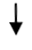 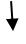 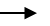 